Quad Kids Score CardAthlete Name :……………………… Class…………….Quad Kids Score Card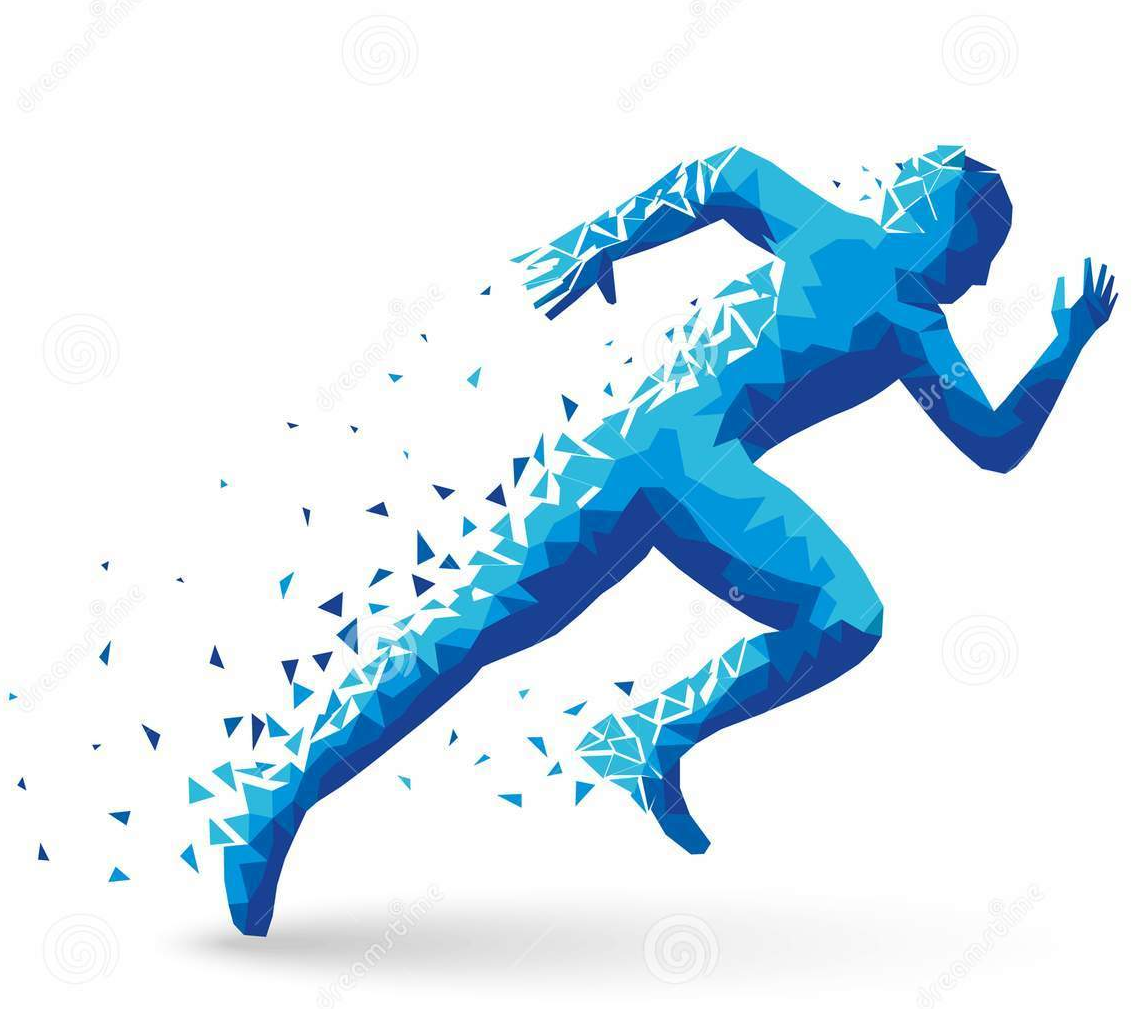 Athlete Name :……………………… Class…………….Time/Distance Score Running TotalSprint Jump BounceThrowTime/Distance Score Running TotalSprint Jump BounceThrow